17 „OLIMPIK  CUP 2020.“  - SarajevoBosna i Hercegovina 06.03.2020 – 09.03.2020.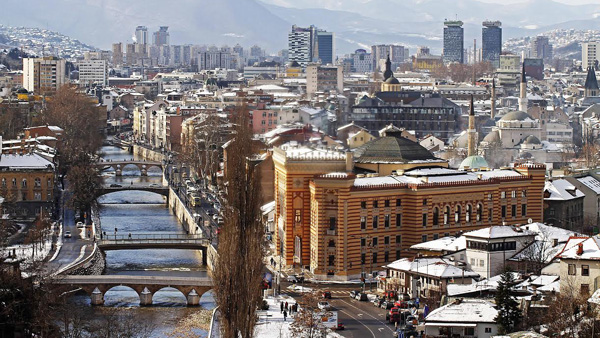 Dear Rhytmic Gymnastics Friends!The Rhytmic Gymnastics Club RSG “Olimpik” Sarajevo has the pleasure  to invite you  to participate  in its  17th annual  „Olimpik Cup 2020.“  International RG Tournament in Sarajevo, Bosna i HercegovinaTECHNICAL PROGRAMGROUP EXERCISESpecifičnosti 17. Internacionalnog turnira “Olimpik cup 2020. ”, Sarajevo BiHSpecifics of 17th International “Olimpik cup 2020” tournamentORGANIZER Udruženje „Klub ritmičko – sportske gimnastike Olimpik“ KRSG „Olimpik“, ul. Nerkeza Smailagića br.18., Sarajevo Kontakt: + 387 060 3245 129   (Hidajeta Glavinić) Kontakt : + 387 062 177 330 Amila Hodžić E – mail: hidajeta.olimpik@gmail.com       WEB:www.krsg-olimpik.ba   COMPETITION DATE 06 march – 09 march 2020.COMPETITION SITESPORT HALL ADDRESSSD “Ramiz Salčin” – MojmiloSportska dvorana Ramiz Salčin Semira Frašte bb+ 387 33 467 446ACCOMMODATIONHotel “BM Internacional” ****Pijačna do br. 2, 71000 SarajevoHotel 25 euro per person , sleeping with breakfast.PROGRAMMEFriday 6 march – Arrival of delegation and technical meetingSaturday  7 march – A level competition and GROUP  exercise Sunday 8 march - B level  and  B light competitionDELEGATIONNo limited gymnasts1 judge and 1 coachENTRY  FEES30 € per gymnast  - Individuals , 20 € per gymnast  - groupsREGISTRATIONDEADLINESPRELIMINARY REGISTRATION: 31. december 2019.DEFINITIVE   REGISTRATION:    01. februar 2020.NOMINATIVE   REGISTRATION: 10. Februar 2020.GodišteA – categoryB – categoryB light category2013. and youngeWithout apparatus3- 7 BDMin. 2 SWithout apparatus3- 7 BDMin. 2 SWithout apparatus3- 7 BDMin. 2 S2012.Without apparatus+ apparatus by choice3- 7 BDMin. 2 SWithout apparatus or apparatus by choice3- 7 BDMin. 2 SWithout apparatus3- 7 BDMin. 2 S2011.Without apparatus+  apparatus by choice3- 7 BDMin. 2 SWithout apparatusor apparatus by choice3- 7 BDMin. 2 SWithout apparatus3- 7 BDMin. 2 S2010.2  apparatus by choice3- 7 BDMin. 2 SMin. 1 RWithout apparatusor apparatus by choice3- 7 BDMin. 2 SWithout apparatus3- 7 BDMin. 2 S2009. 2 apparatus by choice3- 7 BDMin. 2 SMin. 1 RWithout apparatusor apparatus by choice3- 7 BDMin. 2 SWithout apparatus3- 7 BDMin. 2 S2008.2  apparatus by choice3- 7 BDMin. 2 SMin. 1 RWithout apparatusor apparatus by choice3- 7 BDMin. 2 SMin. 1 RWithout apparatus3- 6 BDMin. 2 S2007.2 apparatus by choice3- 7 BDMin. 2 SMin. 1 RWithout apparatusor apparatus by choice3- 7 BDMin. 2 SMin. 1 RWithout apparatus3- 6 BDMin. 2 S2006.2 apparatus by choice3- 7 BDMin. 2 SMin. 1 RWithout apparatusor apparatus by choice3- 7 BDMin. 2 SMin. 1 RWithout apparatus3- 6 BDMin. 2 S2005.2  apparatus by choice3- 7 BDMin. 2 SMin. 1 RWithout apparatusor apparatus by choice3- 7 BDMin. 2 SMin. 1 RWithout apparatus3- 6 BDMin. 2 S2004.and older.2 apparatus by choice3- 7 BDMin. 1 SMin. 1 R1 apparatus by choice3- 7 BDMin. 1 SMin. 1 R1 Without apparatus3- 6 BDMin. 1 SGodišteA – programA - categoryB – programB - categoryB light programB light category2014 andyoungerWithout apparatus 4 – 6 gymnastWithout apparatus4 – 6 gymnastor apparatus by choiceWithout apparatus4 – 6 gymnastor recreative unlimited number of partipicipans 2013. Without apparatus4 – 6 gymnastWithout apparatus4 – 6 gymnastor apparatus by choiceWithout apparatus4 – 6 gymnastor recreative unlimited number of partipicipans 2012 .Without apparatusor apparatus by choice4 – 6 gymnast Without apparatusor apparatus by choice4 – 6 gymnastWithout apparatus4 – 6 gymnastor recreative unlimited number of partipicipans2011.Without apparatus or apparatus by choice4 – 6 gymnastWithout apparatusor apparatus by choice4 – 6 gymnastWithout apparatus4 – 6 gymnastor recreative unlimited number of partipicipans2010.Without apparatus orapparatus by choice4 – 6 gymnastWithout apparatusor apparatus by choice4 – 6 gymnastWithout apparatus4 – 6 gymnastor recreative unlimited number of partipicipans2009.Without apparatus or apparatus by choice4 – 6 gymnastWithout apparatusor apparatus by choice4 – 6 gymnastWithout apparatus4 – 6 gymnastor recreative unlimited number of partipicipans2008.Without apparatus or apparatus by choice4 – 6 gymnastWithout apparatusor apparatus by choice4 – 6 gymnastWithout apparatus4 – 6 gymnastor recreative unlimited number of partipicipans2007.Without apparatus or apparatus by choice4 – 6 gymnastWithout apparatusor apparatus by choice4 – 6 gymnastWithout apparatus4 – 6 gymnastor recreative unlimited number of partipicipans2006.Without apparatus or apparatus by choice4 – 6 gymnastWithout apparatusor apparatus by choice4 – 6 gymnastWithout apparatus4 – 6 gymnastor recreative unlimited number of partipicipans2006/07FIG proposition for juniors4 – 6 gymnastWithout apparatusor apparatus by choice4 – 6 gymnastWithout apparatus4 – 6 gymnastor recreative unlimited number of partipicipans2005/2004FIG proposition for juniorsWithout apparatus orapparatus by choice4 – 6 gymnastWithout apparatus4 – 6 gymnastor recreative unlimited number of partipicipansSeniors 2003and older.FIG  proposition for juniorsapparatus by choice4 – 6 gymnastWithout apparatus4 – 6 gymnastor recreative unlimited number of partipicipansSvako godište je posebna kategorija i tako će biti i proglašenjeEvery zear is a separate category, and so will be at the award ceremonySve učesnice će dobiti vrijedne poklone, diplome a tri prvoplasirane i medaljeAll the participants will get a worthy presents, diplomas, and first three ranking will get medalsSvaki klub učesnik turnira će dobiti i učesnički pehar i zahvalnicuEvery tournament participant club will get a cup and a greeting certificateSudije i treneri će pored vrijednih poklona dobiti i Zahvalnice za učešćeJudges and coaches will be given a Greeting certificates next to worthy presentsU svakom program proglasit će se najšarmantnija gimnastičarka u A, B i B light programThe most charming gymnast will be announced in A,B and B-light programNagrade će se tokom turnira izvlačiti metodom slučajnog uzorkaAwards will be pulled out by a random sample method during the competitionU A program  će biti proglašenje i po rekvizitimaA  program will have award announcements by apparatusBanket za sve učesnike turnira je besplatanBanquet is free for all the tournament participantsVizija našeg takmičenja je : Uživajte i budite sretniOur tournament vision is:“Enjoy and be happy”.Nominative  registration  10. FEBRUAR 2020.NAME, FAMILY NAMEDATE OF BIRTHFUNCTION CATHEGORY - GYMNASTS1.Gymnast2.Gymnast3.Gymnast4.Gymnast5.Gymnast6.Gymnast7.Gymnast8.Gymnast9.Gymnast10.GymnastCOACH/JUDGE/